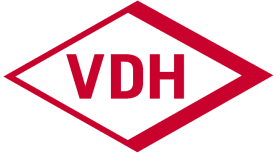 Meldeschein VDH-DM– IGP 27.-30.07.2023Meldeschluss: 01.07.2023 eingehend beim PLVeranstalter:   Verband für das Deutsche Hundewesen e.V., Westfalendamm 174, 44141 DortmundAusrichter:       DMC in Kooperation mit der SV OG HechingenMeldung an: 	E-Mail: richardrstrauss@gmail.com_Tel: 06203-95 49 63_od.  0172-711 66 90            zus. im Meldeportal Caniva – VDH Deutsche Meisterschaft 2023 __VDH-Mitgliedsverein:  										__Mannschaftsführer:											__ Tel-Nr.:						E-Mail:						__ Mannschaftsführer:											__ Tel-Nr.:						E-Mail:						__ Rasse : 								Rüde □            Hündin  □ Name des Hundes:											__ Wurf-Datum:			ZB-Nr.:			          Chip-Nr.:					__Eigentümer Name/Vorname:							Mitgl.-Nr.:		__Anschrift:												__Tel-Nr.:						E-Mail:						__Hundeführer Name/Vorname:						Mitgl.-Nr.:	________Anschrift:												__Tel-Nr.:						E-Mail:						__Ergebnis aus der Qualifikationsprüfung des entsendenden Verbandes/Vereins:Mit der Meldung erkläre ich, dass ich die VDH-Durchführungsbestimmung–Dopingkontrollen, FCI-IGP, VDH-DM IGP,  die Impfbestimmungen kenne und beachten werde. Ich bestätige, dass - die erreichte Qualifikation (VDH/FCI IGP 3) dem Regelwerk entspricht. - ich mich verpflichte, die Haus- und Platzordnung einzuhalten. - für den teilnehmenden Hund eine Haftpflichtversicherung besteht und mir bekannt ist, dass - ich für Schäden, die der Hund oder durch den Hund verursacht werden, hafte. - die Teilnahme auf eigenes Risiko und die Benutzung aller Einrichtungen auf eigene Gefahr erfolgt. Mit der Verarbeitung und Weitergabe meiner Daten an die VDH Service GmbH, den VDH e.V. und seine Mitgliedsvereine zur Abwicklung der von mir gemeldeten Prüfung sowie der Veröffentlichung meiner Daten (Daten des Hundes, Name des Eigentümers und des Hundeführers) im Katalog (online und gedruckt) und den online-Ergebnisdiensten (der VDH Service GmbH, des VDH e.V. und seiner Mitgliedsvereine) erkläre ich mich einverstanden._______________________________			_________________________________Unterschrift Eigentümer/Hundeführer				Unterschrift des entsendenden VerbandesVeranstalter:	Prüfungsart:Datum:Ergebnis:Leistungsrichter: